Szczecin, dn. 01.12.2020 r.OGŁOSZENIE O UNIEWAŻNIENIU  POSTĘPOWANIAdotyczy: postępowania na realizację usługi cateringowej w formie suchego prowiantu                   w ramach realizacji projektu pn. ”Narkotyki nie znają granic” Fundusz Małych Projektów (FMP) w ramach Programu Współpracy Interreg Va Maklemburgia – Pomorze Przednie/Branderburgia/Polska w ramach celu „Europejska Współpraca Terytorialna” Europejskiego Funduszu Rozwoju RegionalnegoZamawiający Komenda Wojewódzka Policji w Szczecinie unieważnia postępowanie,  ponieważ wpłynęła jedna oferta, która przewyższa środki przeznaczone na realizację zamówienia. Wykonano w  1 egz. Przesłano pocztą elektroniczną Opr. M. Pimpicka 91 82 11 497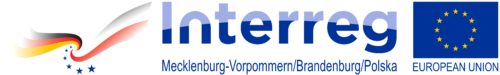 Projekt pn. „Narkotyki nie znają granic /Drogen kennen keine Grenzen” Fundusz Małych projektów (FMP) w ramach Programu Współpracy Interreg VA Maklemburgia -  Pomorze Przednie/Brandenburgia/Polska w ramach celu Europejska Współpraca Terytorialna dofinansowany przez Unię Europejską ze środków Europejskiego Funduszu Rozwoju Regionalnego (EFRR).